январь – сентябрь 2020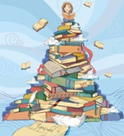 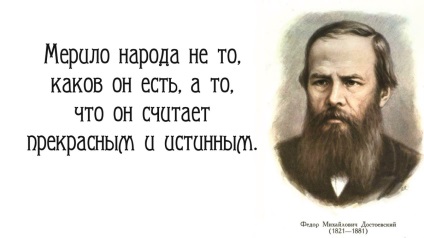 «Уроки русской классики»: областная поисково-исследовательская работаподростков к 200-летию Ф.М. Достоевского. Создание электронного ресурса             Рекомендации по проведению                                            Отчет11 ноября2020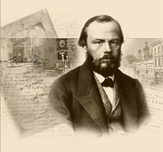 «Оренбуржье читает Достоевского»:  II региональная культурно-просветительская акция -  единый день чтенияПоложение                                                                            Отчетянварь – сентябрь 2020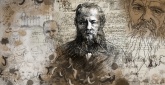 «Имя - Достоевский»: 
 областной конкурс на лучший сценарий квест-игры для  подростков по произведениям  Ф.М. ДостоевскогоРекомендации по проведению                                        Отчет 13.03.2020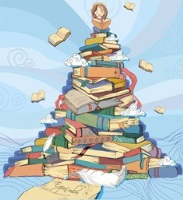 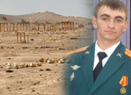 «ВЫЗЫВАЮ ОГОНЬ НА СЕБЯ»:
областной час памяти, посвященный Герою России Александру ПрохоренкоРекомендации по проведению                                       ОтчетАпрель 2020 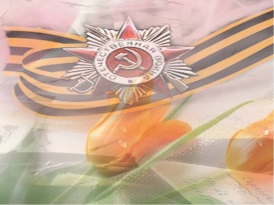  «Солдатам Великой Отечественной посвящается…»: областной конкурс юных чтецов  Положение                                                                            Отчетоктябрь 2019 – май 2020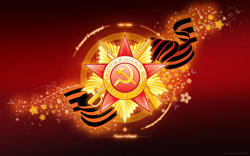  «ПОДВИГУ ПРАДЕДОВ посвящается…»: II областной конкурс детских видеоработ  Положение                                                                            ОтчетМарт 2020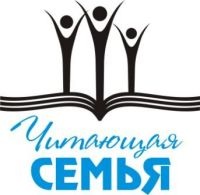 «ЧИТАЮЩАЯ СЕМЬЯ ОРЕНБУРЖЬЯ -2020»
XIV ежегодный областной конкурс  Положение                                                                            Отчет23.03.2020-31.03.2020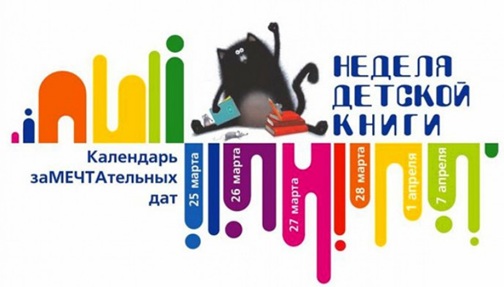 «НЕДЕЛЯ ДЕТСКОЙ КНИГИ В ОРЕНБУРЖЬЕ»    Рекомендации по проведению                                                        ОтчетАпрель 2020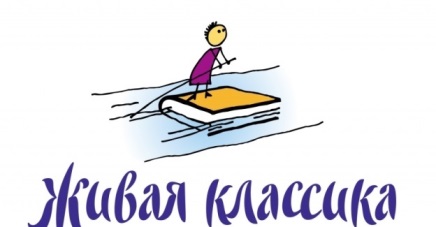 Региональный этап IX Всероссийского конкурса юных чтецов.Положение                                                                         Отчет06.04.2020–15.04.2020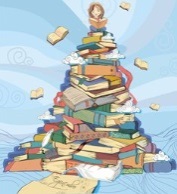 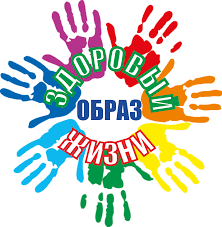 «ТЕРРИТОРИЯ ЗДОРОВья»:ежегодная декада мероприятий по популяризации здорового образа жизниРекомендации по проведению                                           ОтчетАпрель 2020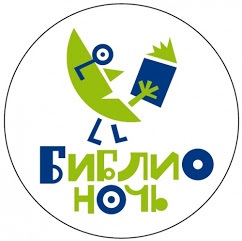 «БИБЛИОНОЧЬ»:ВСЕРОССИЙСКИЙ ФЕСТИВАЛЬ ЧТЕНИЯРекомендации по проведению                                           Отчет13 января – 9 мая 2020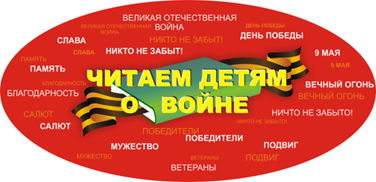 «ЧИТАЕМ ДЕТяМ О ВОЙНЕ»:VIII ежегодная областная акция.Лозунг акции 2020 года - 2020 минут чтения о войнеПоложение            Произведения для прочтения                          Отчетфевраль – декабрь 2020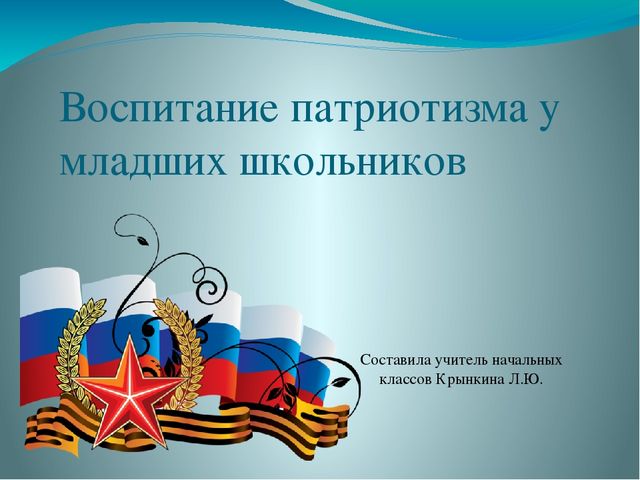 «Мы будем чтить ваш подвиг вечно»: 
Библиотека юного патриота – областная передвижная выставка книг о Великой Отечественной войне.            Положение                           Маршруты                                   Отчет19 мая 2020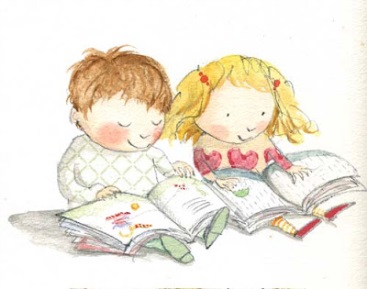 «Областной день детства. СЕРПАНТИН ДЕТСКОЙ ПОЭЗИИ»акция по продвижению творчества оренбургских детских поэтовПоложение                                                   Отчет6 июня 2020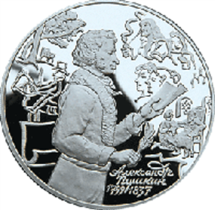 «Любимый Пушкин»областной флешмобПоложение                                                              Отчет1 июня 2020 –15 августа 2020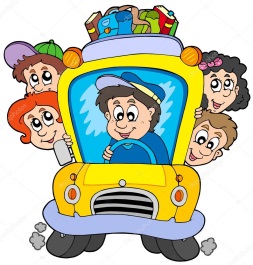 #ВОТ НОВЫЙ ПОВОРОТ:
конкурс на лучший отзыв о книге, прочитанной на каникулах. Создание электронного читательского дневника Рекомендации по проведению                                        Отчет1 июня 2020 –15 августа 2020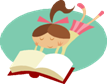 «ЛЕТНИЙ ЧИТАЛЬНЫЙ ЗАЛ НА ТРАВЕ»:
программа летнего чтения.Положение                                                                Отчет01.09.2020-30.09.2020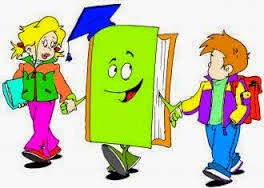 «Умный сентябрь»:
культурно-просветительская акция            Рекомендации по проведению                                        Отчет